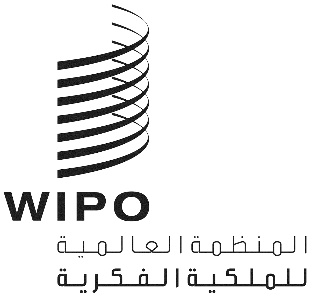 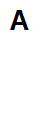 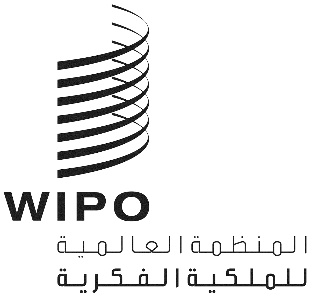 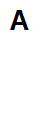 CWS/9/20الأصل: بالإنكليزيةالتاريخ: 10 سبتمبر 2021اللجنة المعنية بمعايير الويبوالدورة التاسعةجنيف، من 1 إلى 5 نوفمبر 2021تقرير فريق العمل المعني بالجزء 7وثيقة من إعداد الهيئة المشرفة على فريق العمل المعني بالجزء 7المقدمةاتفقت اللجنة المعنية بمعايير الويبو (لجنة المعايير) في دورتها الرابعة، المستأنفة، التي عُقدت في 2016، على إنشاء المهمة رقم 50: " ضمان ما يلزم من حفظ وتحديث للدراسات الاستقصائية المنشورة في الجزء 7 من دليل الويبو بشأن المعلومات والوثائق المتعلقة بالملكية الصناعية " وإنشاء فريق عمل يسهر على إنجاز هذه المهمة (فريق العمل المعني بالجزء 7). وعُيِّن المكتب الدولي مشرفاً على فريق العمل. (انظر الفقرتين 73 و122(ه) من الوثيقة CWS/4BIS/16).ووافقت لجنة المعايير، خلال دورتها السابعة التي عُقدت في 2019، على خطة عمل منقحة بناءً على الدراسات الاستقصائية التي أجريت حتى الآن. كما وافقت لجنة المعايير على تأخير تحديث الجزء 7.6 من جريدة البراءات إلى أن يراجع فريق العمل المعني بالتحول الرقمي المعيار ST.18. (انظر الفقرات 183 إلى 185 من الوثيقة CWS/7/29)التقرير المرحلينشر المكتب الدولي في أبريل 2021 تحديثات بشأن أنظمة الترقيم للوثائق المنشورة والحقوق المسجلة في الجزء 7.2.2 من دليل الويبو. كما راجع فريق العمل خطة العمل الخاصة بصيانة وتحديث الجزء 7 من دليل الويبو في إطار المهمة رقم 50. ودعت خطة العمل السابقة الواردة في الوثيقة CWS/7/22 إلى تحديث العديد من الدراسات الاستقصائية خلال الدورة العاشرة للجنة المعايير. ولم تعد هذه الخطة تواكب الظروف المستجدة الناجمة عن الجائحة. وسيؤدي تحديث جميع الدراسات الاستقصائية المتبقية في عام واحد بعد الدورة التاسعة للجنة المعايير إلى إلقاء عبء، في غنى عنه، على عاتق أعضاء لجنة المعايير لجمع البيانات والإبلاغ عنها من خلال إجراء العديد من الدراسات الاستقصائية المطولة.وكانت خطة العمل السابقة معقدة أيضًا بسبب تقسيم بعض الدراسات الاستقصائية إلى ثلاث مراحل: الاستبيان وجمع المعلومات والنشر. أولاً، كان من المقرر وضع استبيان وتقديمه إلى لجنة المعايير للموافقة عليه، ومن ثم إجراء الدراسة الاستقصائية، لتعرض النتائج على لجنة المعايير المقبلة، وتنشر النتائج في نهاية المطاف. ومع ذلك، اتبعت بعض الدراسات الاستقصائية عملية مبسطة، حيث يقوم المكتب الدولي ببساطة بجمع المعلومات المحدثة ونشرها وإبلاغ لجنة المعايير بمجرد نشر النتائج.خطة العمليقترح فريق العمل المعني بالجزء 7 إجراء دراسة استقصائية واحدة كل سنة تقويمية لكل قسم من الأقسام المتبقية لتحديثها:الجزء 7.1 عرض تواريخ التقويمالجزء 7.2.6 ترقيم الطلبات - الممارسات الحاليةالجزء 7.2.7 ترقيم الطلبات - الممارسات السابقةالجزء 7.3 أمثلة عن وثائق البراءات وأنواعها الجزء 7.6 المعلومات الببليوغرافية في جريدة البراءات.وستبدأ تحديثات الدراسات الاستقصائية بأقدم الأقسام في عامي 2022 و2023 وستليها الأقسام الأحدث في عامي 2024 و2025. وستعالج أنساق ترقيم الطلبات الحالية والسابقة (الأقسام 7.2.6 و7.2.6) باعتبارها دراسة استقصائية واحدة لأنها مرتبطة ارتباطًا وثيقًا ببعضها. (انظر جدول الإجراءات المعلقة أدناه للاطلاع على الجدول الزمني المقترح). وبحلول نهاية عام 2025، ستكون جميع أقسام الجزء 7 محدثة.ويقترح فريق العمل أيضا قسم المحفوظات 7.2.3 المتعلق بأنظمة الترقيم وصيغ التواريخ لعام 2000، والذي أوصي بحفظه في خطة العمل القديمة. وفي حالة وافقت عليه لجنة المعايير، سيتم أرشفة القسم 7.2.3 مباشرة بعد الدورة التاسعة لجنة المعايير.وستُنفذ جميع تحديثات الدراسات الاستقصائية المتبقية من الجزء 7 عبر عملية مبسطة، أي جمع النتائج ونشرها دون تقديم الاستبيان أو النتائج إلى لجنة المعايير للموافقة عليها. وسيجري إخطار لجنة المعايير بالنتائج المنشورة في دورتها المقبلة. ويتوافق هذا النهج مع القرار المتخذ في الدورة الخامسة للجنة المعايير بشأن كيفية إجراء تحديثات الدراسات الاستقصائية الحالية (انظر الفقرة 70 (أ) من الوثيقة CWS/5/22).وسيبلغ فريق العمل، في كل اجتماع من اجتماعات لجنة المعايير، لجنة المعايير بالتقدم المحرز في تحديثات الدراسات الاستقصائية المتعلقة بالجزء 7، بما في ذلك نشر أيّ من النتائج. وستعمل هذه العملية المبسطة على تيسير إدارة الدراسات الاستقصائية. كما سيخفف بعض العبء الملقى على عاتق أعضاء لجنة المعايير، حيث يتعين عليهم فقط العمل على إنجاز دراسة استقصائية واحدة لكل سنة تقويمية باستخدام نهج مبسط، بدلاً من احتمال الموافقة على استبيان دراسة استقصائية واحدة، والرد على دراسة استقصائية ثانية، والموافقة على النتائج المحققة من دراسة استقصائية ثالثة في العام نفسه. وتلخص الجداول أدناه حالة كل قسم من الجزء 7 في إطار خطة العمل المقترحة. ويعرض جدول "لا إجراء معلّق" الدراسات الاستقصائية التي خضعت للتحديث بالفعل والتي لم تكتمل بعد، أو التي لم يرد أي طلب تحديث بشأنها من لدن لجنة المعايير.وبالإضافة إلى ذلك، يقترح المكتب الدولي، الشيء الذي لم يرد في الجدول، تحديث الجزء 7.9 المتعلق بممارسات الاستشهاد قريبًا. وقد أبدت مكاتب الملكية الفكرية مؤخرًا اهتماما بهذا الموضوع. وفي حالة وافقت لجنة المعايير، فقد يدرج تحديث الجزء 7.9 في الجدول الزمني المقترح.إجراء معلّقلا إجراء معلّقالتحديث المقترح لعملية النشريقترح المكتب الدولي تعديل الإجراء المتعلق بجميع الدراسات الاستقصائية للجنة المعايير (بما في ذلك الدراسات الاستقصائية الجديدة) على النحو التالي:سينشر المكتب الدولي، متى توفرت الردود على الاستبيان، الردود الفردية والمجمعة. وآنذاك، سيقدم تحليل الدراسة الاستقصائية للجنة المعايير للموافقة عليه في دورتها المقبلة. وفي حالة الموافقة عليه، سينشر التحليل بعد دورة لجنة المعايير جنبًا إلى جنب مع الردود المنشورة بالفعل. وكاستثناء، قد تطلب لجنة المعايير تأجيل نشر الردود على دراسة استقصائية معينة حتى توافق لجنة المعايير على جميع المواد.واقترح هذا التغيير لأن تقديم الردود على دراسة استقصائية للموافقة عليها له العديد من الآثار السلبية. ويعني تأخير النشر إلى غاية الحصول على موافقة لجنة المعايير أنه سيتعذر على المستخدمين النفاذ إلى نتائج الدراسة الاستقصائية لعدة أشهر، وبذلك سيعتمدون إما على معلومات قديمة أو لن تكون هناك أي معلومات في غضون ذلك. والموافقة على الردود هي إلى حد كبير ممارسة صورية: لا تُعدّل محتويات الردود من لدن لجنة المعايير، حيث تعهد الدراسات الاستقصائية إلى جمع المعلومات التي وافق عليها كل مكتب ملكية فكرية بالفعل لأغراض النشر العام. وبالتالي فإن الغرض من موافقة لجنة المعايير على الردود غير واضح. ويختلف تحليل الدراسة الاستقصائية لأنه قد يتضمن تفسيرًا أو استخلاص استنتاجات من المعلومات المقدمة في الردود. وبالتالي، فمن المنطقي تقديم تحليل الدراسة الاستقصائية إلى لجنة المعايير للموافقة عليها، كما هو الحال حاليًا.ويتمثل الغرض الرئيسي من الدراسات الاستقصائية للجنة المعايير في جعل وجهات نظر وممارسات مكتب الملكية الفكرية أكثر وضوحًا للجنة المعايير من أجل تطوير المعايير وللجمهور. والمعلومات الواردة في الدراسات الاستقصائية للجنة المعايير هي في الغالب تقنية أو واقعية. ويجب أن تكون الممارسة العامة هي نشر ردود الدراسة الاستقصائية متى أصبحت جاهزة، بدلاً من تقرير تأخيرات غير ضرورية في العملية. ويجوز للجنة المعايير، في حالة اعتقدت أن دراسة استقصائية معيّنة قد تحتوي على ردود حساسة، أن تطلب تقديم الردود الخاصة بهذه الدراسة الاستقصائية المحددة إلى لجنة المعايير للموافقة عليها قبل النشر.ولا يؤثر التغيير المقترح على استبيانات الدراسات الاستقصائية، المطلوب تقديمها إلى لجنة المعايير للموافقة على دراسات استقصائية جديدة. وعلى عكس ردود الدراسة الاستقصائية، تعد خطوة الموافقة على الاستبيان مفيدة لأن لجنة المعايير غالبًا ما تُضمنها توضيحات أو تعديلات أو أسئلة جديدة يطرحها الأعضاء أثناء الاجتماع.والتغيير المقترح أيضا لا يؤثر على تحديثات الجزء 7 المشمولة في الجدول أعلاه. وإن عملية هذه التحديثات التي وافقت عليها لجنة المعايير في دورتها الخامسة متوافقة بالفعل مع النهج المقترح، لأن الدراسات الاستقصائية المنتظمة المتعلقة بالجزء 7 لا تخضع للتحليل وتنشر النتائج بالفعل بمجرد توفرها. (انظر الفقرة 70 (أ) من الوثيقة CWS/5/22.)ملخص خطة العمل السابقةللمقارنة، قُدمت خطة العمل السابقة في الوثيقة CWS/7/22. ولُخصت خطة العمل السابقة بالجدول التالي، والتي أصبحت الآن متجاوزة. وستحل خطة العمل المنقحة أعلاه محل خطة العمل الواردة في CWS/7/22.إن لجنة المعايير مدعوة إلى ما يلي:الإحاطة علماً بمضمون هذه الوثيقة؛والموافقة على خطة العمل المنقحة الواردة في الفقرات من 5 إلى 10 أعلاه؛(ج)	اتخاذ قرار بشأن طلب تحديث ممارسات الاستشهاد بالجزء 7.9، كما هو موضح في الفقرة 11 أعلاه؛(د)	الموافقة على التغيير المقترح في إجراءات النشر لجميع الدراسات الاستقصائية للجنة المعايير الواردة في الفقرة 12 أعلاه؛[يلي ذلك المرفق]القسمالموضوعآخر إصدارالحالةالجزء 7.1عرض تواريخ التقويم1997تحديث في عام 2022الجزء 7.2.3أنظمة الترقيم وصيغ التاريخ لعام 20002000جاهز للأرشفةالجزء 7.2.6ترقيم الطلبات - الممارسات الحالية2017تحديث في عام 2024الجزء 7.2.7ترقيم الطلبات - الممارسات السابقة2017تحديث في عام 2024الجزء 7.3أمثلة عن وثائق البراءات وأنواعها2016تحديث في عام 2025الجزء 7.6المعلومات الببليوغرافية في جريدة البراءات1990تحديث في عام 2023القسمالموضوعآخر إصدارالحالةالجزء 7.2.1تقديم أرقام الطلباتمؤرشفمكتملالجزء 7.2.2أنظمة ترقيم الطلبات والوثائق المنشورة والحقوق المسجلة2021مكتملالجزء 7.2.4أرقام طلبات الأولوية2018مكتملالجزء 7.4إجراءات التصحيح في مكاتب البراءات2009بناء على الطلبالجزء 7.5الخصائص المادية لوثائق البراءاتمؤرشفمكتملالجزء 7.7شهادات الحماية التكميلية (SPCs) وتمديدات مدة البراءة (PTEs)2019مكتملالجزء 7.8إجراءات ومتطلبات التصاميم الصناعيةمؤرشفمكتملالجزء 7.9ممارسات الاستشهاد2008بناء على الطلبالجزء 7.10الرموز المستخدمة للأغراض الداخلية2009بناء على الطلبالجزء 7.11تنفيذ معيار الويبو ST.22 بشأن التعرف الضوئي على الرموز2012بناء على الطلبالجزء 7.12استخدام معايير الويبو2018بناء على الطلبآخر إصداربعد الدورة الخامسة للجنة المعايير لعام 2017بعد الدورة السادسة للجنة المعايير لعام 2018بعد الدورة السابعة للجنة المعايير لعام 2019بعد الدورة الثامنة للجنة المعايير لعام 2020بعد الدورة التاسعة للجنة المعايير لعام 2021الجزء 7.11997استبيانتجميع المعلوماتنشرالجزء 7.2.1مؤرشفالجزء 7.2.22001استبيانتجميع المعلوماتنشرالجزء 7.2.3مؤرشفالجزء 7.2.42018تحديث/نشرتحديثالجزء 7.2.52013حُدّث بناءً على طلب لجنة المعايير حُدّث بناءً على طلب لجنة المعايير حُدّث بناءً على طلب لجنة المعايير حُدّث بناءً على طلب لجنة المعايير حُدّث بناءً على طلب لجنة المعايير الجزء 7.2.62017تجميع المعلومات/ النشرالجزء 7.2.72017نشرتجميع المعلومات/ نشرالجزء 7.32016تجميع المعلومات/ النشرالجزء 7.42009حُدّث بناءً على طلب لجنة المعاييرحُدّث بناءً على طلب لجنة المعاييرحُدّث بناءً على طلب لجنة المعاييرحُدّث بناءً على طلب لجنة المعاييرحُدّث بناءً على طلب لجنة المعاييرالجزء 7.5مؤرشفمؤرشفمؤرشفمؤرشفمؤرشفالجزء 7.61990استبيانتحديثنشرالجزء 7.72002استبيانتحديثنشرتحديثالجزء 7.8مؤرشفمؤرشفمؤرشفمؤرشفمؤرشفالجزء 7.92008حُدّث بناءً على طلب لجنة المعاييرحُدّث بناءً على طلب لجنة المعاييرحُدّث بناءً على طلب لجنة المعاييرحُدّث بناءً على طلب لجنة المعاييرحُدّث بناءً على طلب لجنة المعاييرالجزء 7.102009حُدّث بناءً على طلب لجنة المعاييرحُدّث بناءً على طلب لجنة المعاييرحُدّث بناءً على طلب لجنة المعاييرحُدّث بناءً على طلب لجنة المعاييرحُدّث بناءً على طلب لجنة المعاييرالجزء 7.112012حُدّث بناءً على طلب لجنة المعاييرحُدّث بناءً على طلب لجنة المعاييرحُدّث بناءً على طلب لجنة المعاييرحُدّث بناءً على طلب لجنة المعاييرحُدّث بناءً على طلب لجنة المعاييرالجزء 7.122018نشرتحديث حسب الاقتضاء بناءً على الطلبتحديث حسب الاقتضاء بناءً على الطلبتحديث حسب الاقتضاء بناءً على الطلبتحديث حسب الاقتضاء بناءً على الطلب